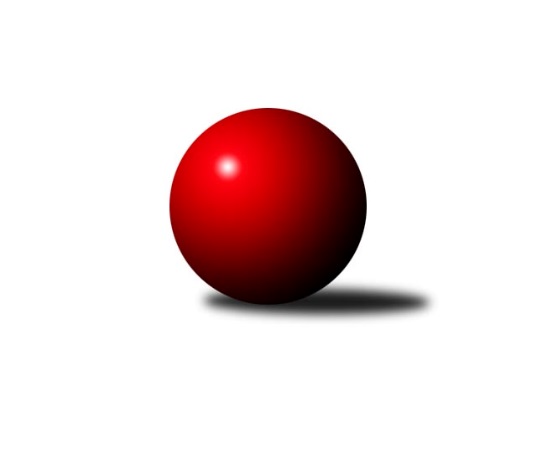 Č.5Ročník 2023/2024	16.7.2024 Krajský přebor MS 2023/2024Statistika 5. kolaTabulka družstev:		družstvo	záp	výh	rem	proh	skore	sety	průměr	body	plné	dorážka	chyby	1.	TJ VOKD Poruba ˝A˝	5	4	0	1	28.0 : 12.0 	(39.5 : 20.5)	2578	8	1792	786	50	2.	Opava ˝B˝	5	3	1	1	24.0 : 16.0 	(37.0 : 23.0)	2636	7	1803	832	38.6	3.	Kuželky Horní Benešov	5	3	1	1	23.0 : 17.0 	(31.0 : 29.0)	2557	7	1798	759	57.6	4.	Unie Hlubina ˝B˝	5	2	2	1	24.0 : 16.0 	(34.5 : 25.5)	2597	6	1757	840	45	5.	Sokol Bohumín ˝C˝	5	2	0	3	19.0 : 21.0 	(26.5 : 33.5)	2401	4	1709	692	62.2	6.	Odry C	5	2	0	3	18.5 : 21.5 	(32.0 : 28.0)	2549	4	1793	757	52.2	7.	Opava ˝C˝	5	2	0	3	16.0 : 24.0 	(23.0 : 37.0)	2351	4	1687	664	69.8	8.	TJ Nový Jičín ˝A˝	5	0	0	5	7.5 : 32.5 	(16.5 : 43.5)	2289	0	1637	652	68.2Tabulka doma:		družstvo	záp	výh	rem	proh	skore	sety	průměr	body	maximum	minimum	1.	TJ VOKD Poruba ˝A˝	3	3	0	0	20.0 : 4.0 	(27.5 : 8.5)	2493	6	2497	2489	2.	Unie Hlubina ˝B˝	3	2	1	0	18.0 : 6.0 	(23.0 : 13.0)	2691	5	2794	2631	3.	Opava ˝B˝	3	2	0	1	15.0 : 9.0 	(23.5 : 12.5)	2702	4	2759	2623	4.	Opava ˝C˝	3	2	0	1	14.0 : 10.0 	(18.5 : 17.5)	2474	4	2541	2429	5.	Kuželky Horní Benešov	2	1	1	0	10.0 : 6.0 	(12.0 : 12.0)	2620	3	2685	2555	6.	Sokol Bohumín ˝C˝	2	1	0	1	10.0 : 6.0 	(14.5 : 9.5)	2460	2	2528	2391	7.	Odry C	2	0	0	2	6.0 : 10.0 	(11.0 : 13.0)	2592	0	2601	2583	8.	TJ Nový Jičín ˝A˝	2	0	0	2	3.5 : 12.5 	(7.5 : 16.5)	2322	0	2379	2265Tabulka venku:		družstvo	záp	výh	rem	proh	skore	sety	průměr	body	maximum	minimum	1.	Kuželky Horní Benešov	3	2	0	1	13.0 : 11.0 	(19.0 : 17.0)	2535	4	2619	2448	2.	Odry C	3	2	0	1	12.5 : 11.5 	(21.0 : 15.0)	2535	4	2637	2427	3.	Opava ˝B˝	2	1	1	0	9.0 : 7.0 	(13.5 : 10.5)	2603	3	2681	2524	4.	TJ VOKD Poruba ˝A˝	2	1	0	1	8.0 : 8.0 	(12.0 : 12.0)	2620	2	2646	2594	5.	Sokol Bohumín ˝C˝	3	1	0	2	9.0 : 15.0 	(12.0 : 24.0)	2382	2	2521	2236	6.	Unie Hlubina ˝B˝	2	0	1	1	6.0 : 10.0 	(11.5 : 12.5)	2551	1	2716	2385	7.	Opava ˝C˝	2	0	0	2	2.0 : 14.0 	(4.5 : 19.5)	2290	0	2412	2167	8.	TJ Nový Jičín ˝A˝	3	0	0	3	4.0 : 20.0 	(9.0 : 27.0)	2273	0	2390	2196Tabulka podzimní části:		družstvo	záp	výh	rem	proh	skore	sety	průměr	body	doma	venku	1.	TJ VOKD Poruba ˝A˝	5	4	0	1	28.0 : 12.0 	(39.5 : 20.5)	2578	8 	3 	0 	0 	1 	0 	1	2.	Opava ˝B˝	5	3	1	1	24.0 : 16.0 	(37.0 : 23.0)	2636	7 	2 	0 	1 	1 	1 	0	3.	Kuželky Horní Benešov	5	3	1	1	23.0 : 17.0 	(31.0 : 29.0)	2557	7 	1 	1 	0 	2 	0 	1	4.	Unie Hlubina ˝B˝	5	2	2	1	24.0 : 16.0 	(34.5 : 25.5)	2597	6 	2 	1 	0 	0 	1 	1	5.	Sokol Bohumín ˝C˝	5	2	0	3	19.0 : 21.0 	(26.5 : 33.5)	2401	4 	1 	0 	1 	1 	0 	2	6.	Odry C	5	2	0	3	18.5 : 21.5 	(32.0 : 28.0)	2549	4 	0 	0 	2 	2 	0 	1	7.	Opava ˝C˝	5	2	0	3	16.0 : 24.0 	(23.0 : 37.0)	2351	4 	2 	0 	1 	0 	0 	2	8.	TJ Nový Jičín ˝A˝	5	0	0	5	7.5 : 32.5 	(16.5 : 43.5)	2289	0 	0 	0 	2 	0 	0 	3Tabulka jarní části:		družstvo	záp	výh	rem	proh	skore	sety	průměr	body	doma	venku	1.	Unie Hlubina ˝B˝	0	0	0	0	0.0 : 0.0 	(0.0 : 0.0)	0	0 	0 	0 	0 	0 	0 	0 	2.	Opava ˝C˝	0	0	0	0	0.0 : 0.0 	(0.0 : 0.0)	0	0 	0 	0 	0 	0 	0 	0 	3.	TJ Nový Jičín ˝A˝	0	0	0	0	0.0 : 0.0 	(0.0 : 0.0)	0	0 	0 	0 	0 	0 	0 	0 	4.	Sokol Bohumín ˝C˝	0	0	0	0	0.0 : 0.0 	(0.0 : 0.0)	0	0 	0 	0 	0 	0 	0 	0 	5.	Odry C	0	0	0	0	0.0 : 0.0 	(0.0 : 0.0)	0	0 	0 	0 	0 	0 	0 	0 	6.	Kuželky Horní Benešov	0	0	0	0	0.0 : 0.0 	(0.0 : 0.0)	0	0 	0 	0 	0 	0 	0 	0 	7.	Opava ˝B˝	0	0	0	0	0.0 : 0.0 	(0.0 : 0.0)	0	0 	0 	0 	0 	0 	0 	0 	8.	TJ VOKD Poruba ˝A˝	0	0	0	0	0.0 : 0.0 	(0.0 : 0.0)	0	0 	0 	0 	0 	0 	0 	0 Zisk bodů pro družstvo:		jméno hráče	družstvo	body	zápasy	v %	dílčí body	sety	v %	1.	Jaroslav Klus 	Sokol Bohumín ˝C˝ 	5	/	5	(100%)	9	/	10	(90%)	2.	Jaromír Nedavaška 	TJ VOKD Poruba ˝A˝ 	5	/	5	(100%)	8.5	/	10	(85%)	3.	Pavel Krompolc 	Unie Hlubina ˝B˝ 	5	/	5	(100%)	8	/	10	(80%)	4.	Jiří Kratoš 	TJ VOKD Poruba ˝A˝ 	5	/	5	(100%)	8	/	10	(80%)	5.	Vendula Chovancová 	Odry C 	4	/	4	(100%)	8	/	8	(100%)	6.	Jan Kořený 	Opava ˝C˝ 	4	/	4	(100%)	6.5	/	8	(81%)	7.	Jaromír Martiník 	Kuželky Horní Benešov 	4	/	5	(80%)	8.5	/	10	(85%)	8.	Břetislav Mrkvica 	Opava ˝B˝ 	4	/	5	(80%)	8.5	/	10	(85%)	9.	Miroslav Stuchlík 	Opava ˝B˝ 	4	/	5	(80%)	8	/	10	(80%)	10.	Svatopluk Kříž 	Opava ˝B˝ 	4	/	5	(80%)	7	/	10	(70%)	11.	Vlastimil Kotrla 	Kuželky Horní Benešov 	4	/	5	(80%)	6	/	10	(60%)	12.	Lucie Stočesová 	Sokol Bohumín ˝C˝ 	3	/	4	(75%)	6.5	/	8	(81%)	13.	Jáchym Kratoš 	TJ VOKD Poruba ˝A˝ 	3	/	4	(75%)	5	/	8	(63%)	14.	Michal Babinec 	Unie Hlubina ˝B˝ 	3	/	4	(75%)	5	/	8	(63%)	15.	Jolana Rybová 	Opava ˝C˝ 	3	/	5	(60%)	7	/	10	(70%)	16.	Martin Koraba 	Kuželky Horní Benešov 	3	/	5	(60%)	6.5	/	10	(65%)	17.	Ladislav Štafa 	Sokol Bohumín ˝C˝ 	3	/	5	(60%)	4	/	10	(40%)	18.	Veronika Ovšáková 	Odry C 	2	/	3	(67%)	4.5	/	6	(75%)	19.	Tomáš Rechtoris 	Unie Hlubina ˝B˝ 	2	/	3	(67%)	4	/	6	(67%)	20.	Jan Stuś 	Sokol Bohumín ˝C˝ 	2	/	3	(67%)	4	/	6	(67%)	21.	Radek Kucharz 	Odry C 	2	/	3	(67%)	4	/	6	(67%)	22.	Daniel Ševčík st.	Odry C 	2	/	3	(67%)	3.5	/	6	(58%)	23.	David Schiedek 	Kuželky Horní Benešov 	2	/	3	(67%)	3	/	6	(50%)	24.	Jiří Adamus 	TJ VOKD Poruba ˝A˝ 	2	/	4	(50%)	6	/	8	(75%)	25.	Rudolf Riezner 	Unie Hlubina ˝B˝ 	2	/	4	(50%)	5.5	/	8	(69%)	26.	Pavel Hrnčíř 	Unie Hlubina ˝B˝ 	2	/	4	(50%)	5	/	8	(63%)	27.	Radim Bezruč 	TJ VOKD Poruba ˝A˝ 	2	/	4	(50%)	5	/	8	(63%)	28.	Josef Janalík 	TJ VOKD Poruba ˝A˝ 	2	/	4	(50%)	5	/	8	(63%)	29.	Kristýna Bartková 	Odry C 	2	/	4	(50%)	3	/	8	(38%)	30.	Renáta Smijová 	Opava ˝C˝ 	2	/	4	(50%)	2	/	8	(25%)	31.	Robert Kučerka 	Opava ˝B˝ 	2	/	5	(40%)	5	/	10	(50%)	32.	František Oliva 	Unie Hlubina ˝B˝ 	2	/	5	(40%)	5	/	10	(50%)	33.	Miroslav Procházka 	Kuželky Horní Benešov 	2	/	5	(40%)	4	/	10	(40%)	34.	Rostislav Sabela 	TJ VOKD Poruba ˝A˝ 	1	/	1	(100%)	2	/	2	(100%)	35.	Nikolas Chovanec 	TJ Nový Jičín ˝A˝ 	1	/	1	(100%)	2	/	2	(100%)	36.	Eva Telčerová 	TJ Nový Jičín ˝A˝ 	1	/	1	(100%)	1	/	2	(50%)	37.	Jakub Jirčík 	Unie Hlubina ˝B˝ 	1	/	1	(100%)	1	/	2	(50%)	38.	Alfred Hermann 	Sokol Bohumín ˝C˝ 	1	/	1	(100%)	1	/	2	(50%)	39.	Miroslav Bár 	TJ Nový Jičín ˝A˝ 	1	/	2	(50%)	2	/	4	(50%)	40.	Vojtěch Vaculík 	TJ Nový Jičín ˝A˝ 	1	/	2	(50%)	2	/	4	(50%)	41.	Jaroslav Kecskés 	Unie Hlubina ˝B˝ 	1	/	2	(50%)	1	/	4	(25%)	42.	Václav Bohačik 	Opava ˝C˝ 	1	/	2	(50%)	1	/	4	(25%)	43.	Rudolf Chuděj 	Odry C 	1	/	3	(33%)	3	/	6	(50%)	44.	Petr Hrňa 	TJ Nový Jičín ˝A˝ 	1	/	3	(33%)	2	/	6	(33%)	45.	Zdeněk Štohanzl 	Opava ˝C˝ 	1	/	3	(33%)	2	/	6	(33%)	46.	Martin Weiss 	Kuželky Horní Benešov 	1	/	3	(33%)	2	/	6	(33%)	47.	Michal Péli 	Sokol Bohumín ˝C˝ 	1	/	3	(33%)	1	/	6	(17%)	48.	Petr Vaněk 	Kuželky Horní Benešov 	1	/	3	(33%)	1	/	6	(17%)	49.	Radek Chovanec 	TJ Nový Jičín ˝A˝ 	1	/	3	(33%)	1	/	6	(17%)	50.	Daniel Ševčík 	Odry C 	1	/	4	(25%)	4	/	8	(50%)	51.	Jan Strnadel 	Opava ˝B˝ 	1	/	5	(20%)	4.5	/	10	(45%)	52.	Rudolf Haim 	Opava ˝B˝ 	1	/	5	(20%)	4	/	10	(40%)	53.	Josef Plšek 	Opava ˝C˝ 	1	/	5	(20%)	3.5	/	10	(35%)	54.	Radek Škarka 	TJ Nový Jičín ˝A˝ 	1	/	5	(20%)	2.5	/	10	(25%)	55.	Vojtěch Gabriel 	TJ Nový Jičín ˝A˝ 	0.5	/	1	(50%)	1	/	2	(50%)	56.	Matěj Dvorský 	Odry C 	0.5	/	2	(25%)	1	/	4	(25%)	57.	Martin D´Agnolo 	TJ Nový Jičín ˝A˝ 	0	/	1	(0%)	1	/	2	(50%)	58.	Václav Kladiva 	Sokol Bohumín ˝C˝ 	0	/	1	(0%)	0	/	2	(0%)	59.	Josef Tatay 	TJ Nový Jičín ˝A˝ 	0	/	1	(0%)	0	/	2	(0%)	60.	Martin Ševčík 	Sokol Bohumín ˝C˝ 	0	/	1	(0%)	0	/	2	(0%)	61.	Josef Klech 	Kuželky Horní Benešov 	0	/	1	(0%)	0	/	2	(0%)	62.	Vojtěch Rozkopal 	Odry C 	0	/	1	(0%)	0	/	2	(0%)	63.	David Stareček 	TJ VOKD Poruba ˝A˝ 	0	/	1	(0%)	0	/	2	(0%)	64.	Richard Šimek 	TJ VOKD Poruba ˝A˝ 	0	/	1	(0%)	0	/	2	(0%)	65.	Zuzana Šafránková 	Opava ˝C˝ 	0	/	1	(0%)	0	/	2	(0%)	66.	Miroslav Paloc 	Sokol Bohumín ˝C˝ 	0	/	1	(0%)	0	/	2	(0%)	67.	Petr Lembard 	Sokol Bohumín ˝C˝ 	0	/	2	(0%)	1	/	4	(25%)	68.	Libor Jurečka 	TJ Nový Jičín ˝A˝ 	0	/	2	(0%)	1	/	4	(25%)	69.	Karel Vágner 	Opava ˝C˝ 	0	/	2	(0%)	0	/	4	(0%)	70.	Petr Chodura 	Unie Hlubina ˝B˝ 	0	/	2	(0%)	0	/	4	(0%)	71.	Lucie Dvorská 	Odry C 	0	/	3	(0%)	1	/	6	(17%)	72.	Jan Pospěch 	TJ Nový Jičín ˝A˝ 	0	/	3	(0%)	0	/	6	(0%)	73.	Pavel Plaček 	Sokol Bohumín ˝C˝ 	0	/	3	(0%)	0	/	6	(0%)	74.	Zdeněk Chlopčík 	Opava ˝C˝ 	0	/	4	(0%)	1	/	8	(13%)	75.	Ján Pelikán 	TJ Nový Jičín ˝A˝ 	0	/	5	(0%)	1	/	10	(10%)Průměry na kuželnách:		kuželna	průměr	plné	dorážka	chyby	výkon na hráče	1.	TJ Unie Hlubina, 1-2	2617	1812	805	51.2	(436.3)	2.	TJ Odry, 1-4	2599	1818	781	58.0	(433.2)	3.	 Horní Benešov, 1-4	2586	1796	790	54.5	(431.0)	4.	TJ Opava, 1-4	2547	1791	755	56.3	(424.6)	5.	TJ Sokol Bohumín, 1-4	2409	1707	702	55.8	(401.6)	6.	TJ Nový Jičín, 1-2	2379	1658	721	47.0	(396.6)	7.	TJ VOKD Poruba, 1-4	2377	1674	703	62.3	(396.3)Nejlepší výkony na kuželnách:TJ Unie Hlubina, 1-2Unie Hlubina ˝B˝	2794	4. kolo	Michal Babinec 	Unie Hlubina ˝B˝	495	4. koloOpava ˝B˝	2681	2. kolo	Pavel Krompolc 	Unie Hlubina ˝B˝	491	4. koloUnie Hlubina ˝B˝	2647	5. kolo	Michal Babinec 	Unie Hlubina ˝B˝	488	2. koloUnie Hlubina ˝B˝	2631	2. kolo	Jakub Jirčík 	Unie Hlubina ˝B˝	478	5. koloOdry C	2541	5. kolo	Robert Kučerka 	Opava ˝B˝	477	2. koloOpava ˝C˝	2412	4. kolo	Břetislav Mrkvica 	Opava ˝B˝	470	2. kolo		. kolo	Rudolf Riezner 	Unie Hlubina ˝B˝	467	5. kolo		. kolo	Pavel Krompolc 	Unie Hlubina ˝B˝	467	2. kolo		. kolo	Rudolf Riezner 	Unie Hlubina ˝B˝	466	4. kolo		. kolo	Tomáš Rechtoris 	Unie Hlubina ˝B˝	465	2. koloTJ Odry, 1-4Kuželky Horní Benešov	2619	2. kolo	Jiří Kratoš 	TJ VOKD Poruba ˝A˝	501	4. koloOdry C	2601	2. kolo	Veronika Ovšáková 	Odry C	478	2. koloTJ VOKD Poruba ˝A˝	2594	4. kolo	Vendula Chovancová 	Odry C	470	4. koloOdry C	2583	4. kolo	Vendula Chovancová 	Odry C	461	2. kolo		. kolo	Radek Kucharz 	Odry C	456	2. kolo		. kolo	Martin Koraba 	Kuželky Horní Benešov	453	2. kolo		. kolo	Jaromír Martiník 	Kuželky Horní Benešov	453	2. kolo		. kolo	Jáchym Kratoš 	TJ VOKD Poruba ˝A˝	447	4. kolo		. kolo	Vlastimil Kotrla 	Kuželky Horní Benešov	446	2. kolo		. kolo	Jaromír Nedavaška 	TJ VOKD Poruba ˝A˝	445	4. kolo Horní Benešov, 1-4Unie Hlubina ˝B˝	2716	1. kolo	Jaromír Martiník 	Kuželky Horní Benešov	490	1. koloKuželky Horní Benešov	2685	1. kolo	Pavel Krompolc 	Unie Hlubina ˝B˝	489	1. koloKuželky Horní Benešov	2555	3. kolo	Michal Babinec 	Unie Hlubina ˝B˝	472	1. koloSokol Bohumín ˝C˝	2389	3. kolo	Jaroslav Klus 	Sokol Bohumín ˝C˝	467	3. kolo		. kolo	Vlastimil Kotrla 	Kuželky Horní Benešov	457	1. kolo		. kolo	Martin Koraba 	Kuželky Horní Benešov	451	1. kolo		. kolo	Jaromír Martiník 	Kuželky Horní Benešov	450	3. kolo		. kolo	František Oliva 	Unie Hlubina ˝B˝	448	1. kolo		. kolo	Vlastimil Kotrla 	Kuželky Horní Benešov	445	3. kolo		. kolo	Petr Vaněk 	Kuželky Horní Benešov	443	1. koloTJ Opava, 1-4Opava ˝B˝	2759	5. kolo	Jan Strnadel 	Opava ˝B˝	492	5. koloOpava ˝B˝	2723	1. kolo	Miroslav Stuchlík 	Opava ˝B˝	485	5. koloTJ VOKD Poruba ˝A˝	2646	1. kolo	Svatopluk Kříž 	Opava ˝B˝	480	5. koloOdry C	2637	3. kolo	Vendula Chovancová 	Odry C	478	3. koloOpava ˝B˝	2623	3. kolo	Jaromír Nedavaška 	TJ VOKD Poruba ˝A˝	478	1. koloOpava ˝C˝	2541	5. kolo	Jiří Kratoš 	TJ VOKD Poruba ˝A˝	477	1. koloKuželky Horní Benešov	2539	5. kolo	Renáta Smijová 	Opava ˝C˝	474	5. koloSokol Bohumín ˝C˝	2521	1. kolo	Jan Strnadel 	Opava ˝B˝	471	1. koloOpava ˝C˝	2452	3. kolo	Vlastimil Kotrla 	Kuželky Horní Benešov	470	5. koloOpava ˝C˝	2429	1. kolo	Miroslav Stuchlík 	Opava ˝B˝	469	1. koloTJ Sokol Bohumín, 1-4Sokol Bohumín ˝C˝	2528	2. kolo	Miroslav Stuchlík 	Opava ˝B˝	452	4. koloOpava ˝B˝	2524	4. kolo	Břetislav Mrkvica 	Opava ˝B˝	444	4. koloSokol Bohumín ˝C˝	2391	4. kolo	Jaroslav Klus 	Sokol Bohumín ˝C˝	439	2. koloTJ Nový Jičín ˝A˝	2196	2. kolo	Alfred Hermann 	Sokol Bohumín ˝C˝	434	2. kolo		. kolo	Lucie Stočesová 	Sokol Bohumín ˝C˝	428	2. kolo		. kolo	Jan Stuś 	Sokol Bohumín ˝C˝	427	2. kolo		. kolo	Svatopluk Kříž 	Opava ˝B˝	426	4. kolo		. kolo	Jaroslav Klus 	Sokol Bohumín ˝C˝	423	4. kolo		. kolo	Ladislav Štafa 	Sokol Bohumín ˝C˝	421	2. kolo		. kolo	Ladislav Štafa 	Sokol Bohumín ˝C˝	416	4. koloTJ Nový Jičín, 1-2Kuželky Horní Benešov	2448	4. kolo	Vendula Chovancová 	Odry C	446	1. koloOdry C	2427	1. kolo	Radek Škarka 	TJ Nový Jičín ˝A˝	440	4. koloTJ Nový Jičín ˝A˝	2379	4. kolo	Nikolas Chovanec 	TJ Nový Jičín ˝A˝	434	4. koloTJ Nový Jičín ˝A˝	2265	1. kolo	Martin Koraba 	Kuželky Horní Benešov	431	4. kolo		. kolo	Daniel Ševčík st.	Odry C	426	1. kolo		. kolo	Radek Chovanec 	TJ Nový Jičín ˝A˝	426	1. kolo		. kolo	Petr Vaněk 	Kuželky Horní Benešov	415	4. kolo		. kolo	Lucie Dvorská 	Odry C	413	1. kolo		. kolo	David Schiedek 	Kuželky Horní Benešov	411	4. kolo		. kolo	Vojtěch Vaculík 	TJ Nový Jičín ˝A˝	409	4. koloTJ VOKD Poruba, 1-4TJ VOKD Poruba ˝A˝	2497	5. kolo	Jiří Kratoš 	TJ VOKD Poruba ˝A˝	475	2. koloTJ VOKD Poruba ˝A˝	2493	3. kolo	Jiří Kratoš 	TJ VOKD Poruba ˝A˝	452	5. koloTJ VOKD Poruba ˝A˝	2489	2. kolo	Jiří Kratoš 	TJ VOKD Poruba ˝A˝	440	3. koloUnie Hlubina ˝B˝	2385	3. kolo	Jaroslav Klus 	Sokol Bohumín ˝C˝	434	5. koloSokol Bohumín ˝C˝	2236	5. kolo	Pavel Hrnčíř 	Unie Hlubina ˝B˝	431	3. koloOpava ˝C˝	2167	2. kolo	Jaromír Nedavaška 	TJ VOKD Poruba ˝A˝	427	2. kolo		. kolo	Jaromír Nedavaška 	TJ VOKD Poruba ˝A˝	425	3. kolo		. kolo	Jan Kořený 	Opava ˝C˝	424	2. kolo		. kolo	Jáchym Kratoš 	TJ VOKD Poruba ˝A˝	424	3. kolo		. kolo	Rudolf Riezner 	Unie Hlubina ˝B˝	422	3. koloČetnost výsledků:	7.0 : 1.0	6x	6.0 : 2.0	4x	5.0 : 3.0	1x	4.0 : 4.0	2x	3.0 : 5.0	4x	2.0 : 6.0	2x	1.5 : 6.5	1x